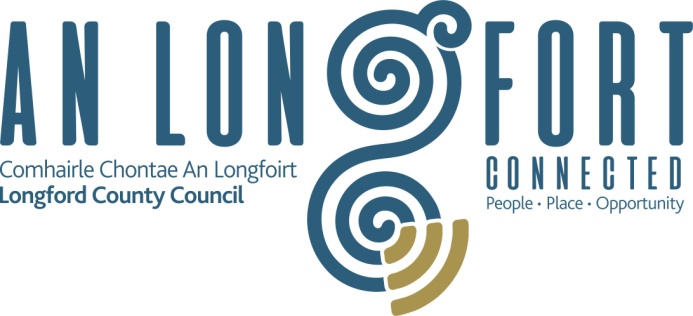 DESCRIPTION“Decommission and dismantle existing 48.2m high mast and construct a new 3 leg multifunctional 48m high CCTV and communication mast”The development will consist of: Decommission and dismantle existing 48.2m high mast and construct a new 3 leg multifunctional 48m high CCTV and communication mast at a different location within the site boundary at Connolly Barracks (This work will take place on the grounds of Protected Structures). The new mast shall include the construction of equipment cabinet and ancillary works within a secure enclosed compound, at Abbeycarton, Longford.Documents:Site Layout PlanSite Location MapLandholding MapTower FoundationTower SectionsCabinet Drawing ICabinet Drawing IIElevation SurveyStructural Analysis